AVALIAÇÃO – 4º BIMESTRE 1. Os registros de memória de uma cidade podem revelar detalhes de sua história. Indique qual dos elementos a seguir não pode ser considerado um registro de memória.a)	Monumentos.b)	Construções.c)	Nomes de ruas, praças e avenidas.d)	Áreas verdes.2. Julgue as afirmações a seguir em V (verdadeiras) ou F (falsas) sobre o que se pode descobrir ao estudar fontes históricas. Depois, assinale a alternativa que apresenta a ordem correta.(   ) Como as pessoas viviam no passado.(   ) Que atividades as pessoas realizavam no passado.(   ) O que as pessoas farão no futuro.(   ) O que mudou e o que permaneceu igual com o passar do tempo.(   ) Como eram as construções de uma cidade no passado.a)	V-V-F-V-Vb)	V-V-F-F-Vc)	V-F-F-V-Fd)	F-V-V-V-F3. O que são marcos históricos? Cite um marco da história do Brasil.________________________________________________________________________________________________________________________________________________________________________________________________________________________________________________________________________________________________________________________4. Qual das seguintes visões sobre os bandeirantes é a mais recente?a)	Foram homens de seu tempo lutando para sobreviver.b)	Foram heróis.c)	Foram caçadores de indígenas.d)	Foram bandidos.5. A população brasileira é composta de povos de diversas origens: indígenas, africanos, portugueses, italianos, japoneses, árabes etc. Considerando essa informação, responda às questões abaixo.a)	Quem foram os primeiros habitantes das terras que deram origem ao Brasil?______________________________________________________________________________b)	Quais povos chegaram ao Brasil trazidos pelos portugueses depois de 1500?______________________________________________________________________________c)	A partir de 1850, chegaram ao Brasil povos de diversos países. Cite alguns desses países.____________________________________________________________________________________________________________________________________________________________d)	Alguns elementos podem revelar a influência de culturas de diferentes origens na formação das cidades brasileiras. Cite dois desses elementos.__________________________________________________________________________________________________________________________________________________________________________________________________________________________________________6. Observe as imagens abaixo e depois responda às questões.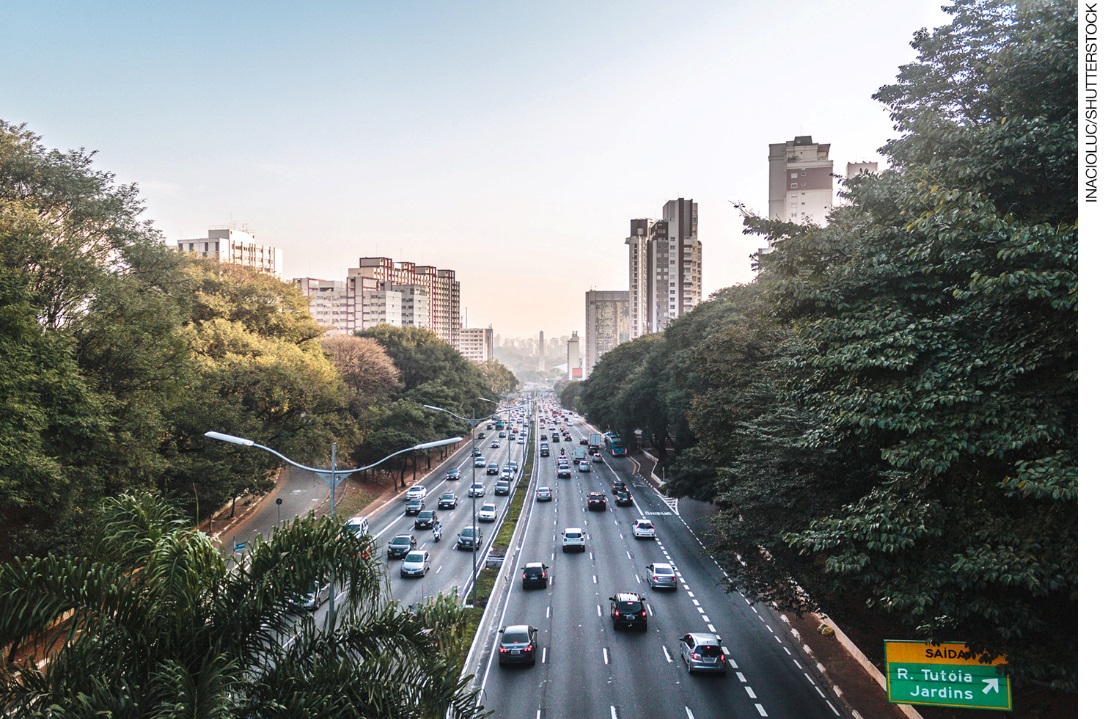 Imagem 1: Avenida 23 de Maio, no município de São Paulo, no estado de São Paulo.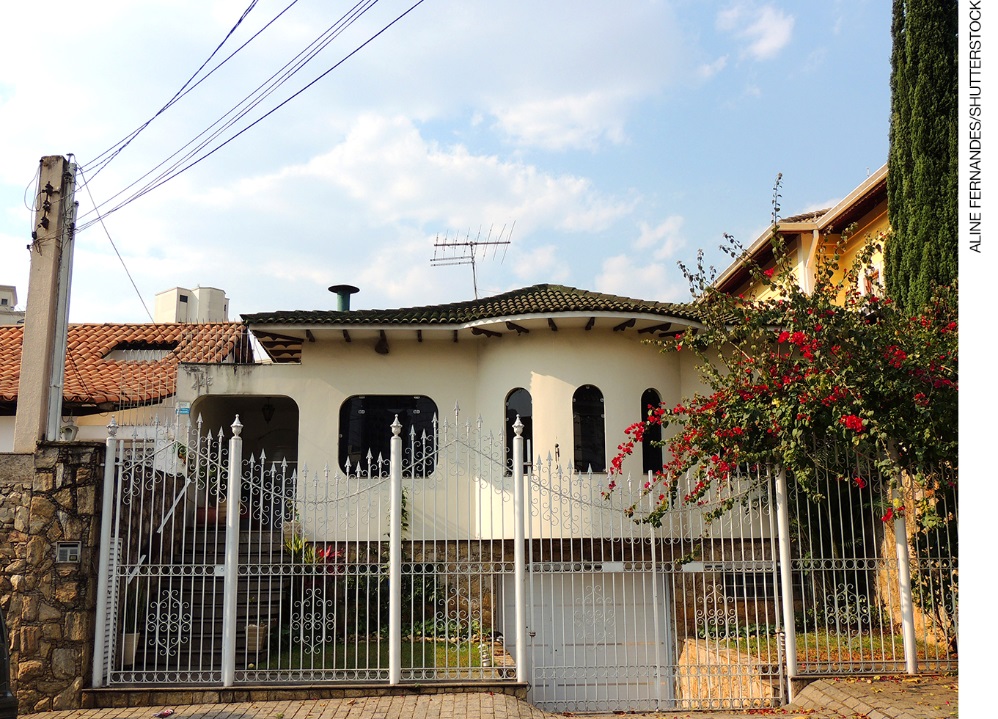 Imagem 2: Moradia no município de São Paulo, no estado de São Paulo.a)	Qual das imagens mostra um espaço privado? E qual mostra um espaço público?____________________________________________________________________________________________________________________________________________________________b)	Qual é a diferença entre espaço público e espaço privado?______________________________________________________________________________________________________________________________________________________________________________________________________________________________________________________________________________________________________________________________________________________________________________________________________c)	Quem cuida dos espaços públicos? E dos espaços privados?__________________________________________________________________________________________________________________________________________________________________________________________________________________________________________7. Os materiais que não permitem a passagem da luz através deles são chamados de:a)	opacos.b)	transparentes.c)	translúcidos.d)	luminosos.8. Complete o texto com as palavras do quadro.Duas das principais atividades desenvolvidas na cidade são o ________________ e a ________________________________. No comércio, o ________________ revende produtos. Quem compra os produtos é chamado de ___________________. Na prestação de serviços, o ________________________________ vende o seu trabalho. Parte da prestação de serviços é oferecida pelo ________________________________. 9. A que tipo de produção o texto a seguir se refere?Neste tipo de produção, um grande número de trabalhadores fica reunido em um mesmo local, e cada trabalhador ou grupo de trabalhadores realiza apenas uma etapa da produção utilizando grandes máquinas.Texto escrito especialmente para este material.a)	Produção artesanal.b)	Produção familiar.c)	Produção industrial.d)	Produção individual.10. Durante o desenvolvimento industrial no Brasil nos anos 1900, muitas pessoas saíram do campo e foram viver nas cidades. Por que elas fizeram isso?a)	Porque elas não gostavam de trabalhar na agricultura.b)	Porque elas foram atraídas pelos empregos nas indústrias e pela esperança de melhores condições de vida na cidade.c)	Porque a cidade era maior que o campo.d)	Porque na cidade tinha luz elétrica.11. Responda às questões abaixo sobre o lixo.a)	Quais tipos de lixo podem ser encontrados na cidade?____________________________________________________________________________________________________________________________________________________________b)	Como a geração de lixo está relacionada ao consumo?__________________________________________________________________________________________________________________________________________________________________________________________________________________________________________c)	Como é possível reduzir a geração de lixo?__________________________________________________________________________________________________________________________________________________________________________________________________________________________________________12. Em uma lixeira de cozinha havia os itens listados a seguir todos misturados. Escreva a cor da lixeira emb que cada um deles deveria ser descartado.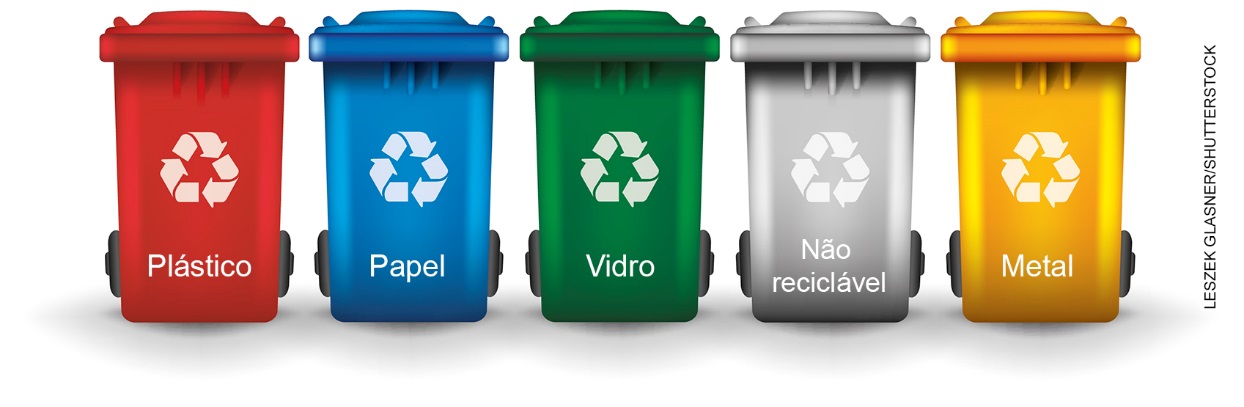 a)	Latinha de refrigerante: _____________b)	Caixa de papelão: ______________c)	Restos de alimentos: _______________d)	Sacola plástica: _____________e)	Copo quebrado: _____________f)	Guardanapo sujo: ____________13. Cite três tipos de poluição que afetam as cidades.__________________________________________________________________________________________________________________________________________________________________________________________________________________________________________14. Cite um prejuízo à saúde humana causado pela poluição do ar.____________________________________________________________________________________________________________________________________________________________15. Leia as frases a seguir sobre a saúde auditiva e reescreva a que estiver incorreta, corrigindo-a.a)	Para manter a saúde auditiva, deve-se evitar permanecer em lugares barulhentos por longos períodos.b)	Ouvir música em volume alto, principalmente usando fones de ouvido, favorece a saúde auditiva. __________________________________________________________________________________________________________________________________________________________________________________________________________________________________________NOME: ___________________________________________________________TURMA: __________________________________________________________DATA: ___________________________________________________________consumidorprestador de serviçoscomérciocomercianteserviço públicoprestação de serviços